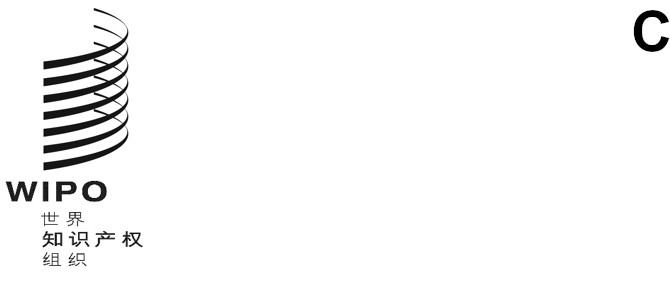 cdip/8/22原文：英文日期：2020年10月19日产权组织标准委员会（CWS）第八届会议
2020年11月30日至12月4日，日内瓦关于根据标准委员会任务规定
向知识产权局提供技术咨询和援助开展能力建设的报告国际局编拟的文件导　言本报告旨在执行2011年大会就产权组织标准委员会（CWS）的任务规定作出的决定，定期书面报告2019年开展各项活动的详情。在此期间，产权组织秘书处或国际局“努力为各工业产权局（IPO）的能力建设工作提供了技术咨询和援助，并落实了知识产权标准信息推广项目”（见文件WO/GA/40/19第190段）。这些活动的完整列表可查阅技术援助数据库（www.wipo.int/tad）。由于产权组织标准在WIPO Sequence和WIPO Business Solutions等产权组织各个系统和工具中得到执行，下列活动也不言自明涵盖了相关知识产权标准的信息推广。关于使用产权组织标准的培训和技术咨询2019年，国际局通过电子邮件、在线会议和面对面会议提供了技术咨询，协助若干知识产权局和用户使用产权组织标准。自标准委员会上届会议以来，秘书处未受到有关产权组织标准的技术援助和培训要求。秘书处将按要求，根据资源可用情况，提供有关产权组织标准的技术援助和培训。提供技术援助建设知识产权机构使用产权组织标准的基础设施计划15旨在增强国家和地区知识产权局的业务系统和技术基础设施，帮助它们向各自的利益攸关方提供更具成本效益且更优质的服务。所提供的援助符合旨在加强各知识产权局和机构的机构和技术基础设施的发展议程建议。该计划的服务包括技术咨询；业务需求评估；项目范围确定和规划；业务程序分析；不断开发和部署针对知识产权行政管理和优先权文件及检索审查结果交换的定制业务系统解决方案；建立知识产权数据库；帮助进行知识产权记录数字化和准备数据用于在线公布和电子数据交换；面向知识产权机构工作人员的培训和知识转让；以及为产权组织提供的系统提供支持。这些协助酌情考虑了关于知识产权数据和信息的产权组织标准。现场培训、指导和区域培训讲习班在本计划的工作中占了很大一部分，对实现预期成果至关重要。到2019年底，来自各地区发展中国家的87个知识产权局积极使用WIPO Business Solutions来进行知识产权行政管理，产权组织标准包括其中。在各地区举办了12次讲习班，共有166名学员。44个知识产权局参加了产权组织提供的在线交换平台之一（检索和审查结果集中查询及数字查询服务）。该计划的一个重点是，通过协助各局转向在线申请服务和知识产权信息传播服务，提升各局的服务水平。更多信息可见产权组织的知识产权局技术援助计划网站https://www.wipo.int/cooperation/zh/‌technical_assistance/index.html。此外，计划13与欧洲专利局（欧专局）共同执行了一个项目，帮助各局为其当前文件专利公布生成产权组织ST.36 XML格式带嵌入TIFF图像的可检索全文。国际局根据每个局的具体需要，如语言、页面布局和书签等，对其OCR解决方案进行配置。过去三年已有34个局已经收到该软件，并接受了使用培训，其中12个已成功将其投入生产。作为结果，所产生的全文文献被收入产权组织的PATENTSCOPE和欧专局的Espacenet，可供检索。开展知识产权官员和审查员利用国际工具的能力建设与标准委员会序列表工作队各局合作，国际局正在开发一项免费通用软件工具WIPO Sequence，让世界各地的专利申请人可以编制符合产权组织标准ST.26的核苷酸和氨基酸序列表，并为各知识产权局处理和审查序列表提供支持。WIPO Sequence工具（测试版）于2019年11月在产权组织网站上部署：https://www.wipo.int/standards/zh/sequence/index.html。根据要求，国际局于2019年3月在日内瓦为坦桑尼亚BRELA（商业注册和许可局）的官员举办了一次培训讲席班。培训课程包括如何使用相关产权组织标准。根据要求，2019年为知识产权局官员和审查员举办了下列关于使用商标国际分类的培训课程和研讨会。在此背景下，对相关产权组织标准的相关性作了解释。坦桑尼亚知识产权局商标审查员维也纳分类培训，2019年3月26日至28日，日内瓦；商标审查员尼斯分类培训，2019年9月9日至12日，阿联酋阿布扎比。加强对产权组织标准的了解为提高发展中国家对产权组织标准的认识，便于更多发展中国家亲身参与制定产权组织新标准或修订产权组织标准，根据2011年10月大会的决定，国际局资助了七个发展中国家或最不发达国家出席标准委员会第七届会议。知识产权数据交换国际局与许多知识产权局，特别是一些发展中国家集团的知识产权局一道开展工作，促进知识产权数据的交换，以期使这些国家的用户能够更多地获取来自这些局的知识产权信息。知识产权数据的交换根据相关的产权组织标准进行。2019年，全球品牌数据库收入了下列国家的商标数据（按时间顺序）：哥斯达黎加、博茨瓦纳、斯威士兰、冈比亚、肯尼亚、马拉维、莫桑比克、纳米比亚、津巴布韦、乌拉圭、马达加斯加；2019年，PATENTSCOPE收入了下列国家的专利数据：希腊、拉脱维亚和立陶宛。2019年，产权组织全球外观设计数据库还增加了中国、突尼斯、马来西亚、博茨瓦纳、肯尼亚、莫桑比克、意大利、文莱达鲁萨兰国、老挝、柬埔寨和哥斯达黎加的外观设计数据。请标准委员会注意国际局2019年在知识产权标准信息传播方面向知识产权局提供技术咨询和援助开展能力建设的各项活动。按2011年10月举行的产权组织大会第四十届会议的要求（见文件WO/GA/40/19第190段），本文件将成为提交给2020年产权组织大会的相关报告的基础。[文件完]